本日の授業（復習）-------------------------------Step1化学変化・分解とは何かStep2原子や分子Step3化学変化を式で表すStep4酸素が関わる化学変化を式で表すStep1化学変化って何だったっけ？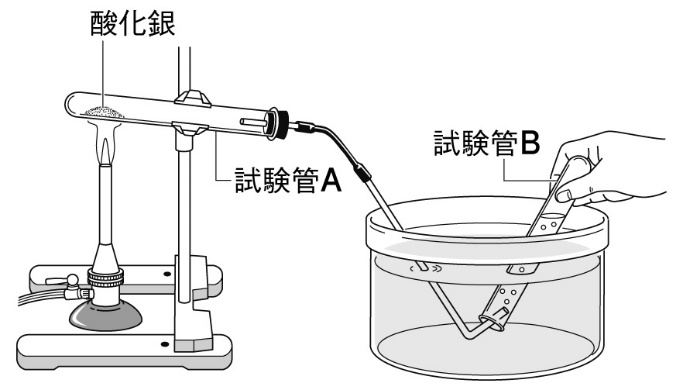 酸化銀を熱した結果:酸化銀が銀になり酸素が発生した！酸化銀➔銀+酸素こーいう風に元の物質とは異なる別の物質が出来る変化が化学変化だよって話（1つの物質が2つ以上の物質になる変化は？）Ex.炭酸水素ナトリウム➔　　　　　　　+　　　　　+電気分解もやったよね　　Ex.水➔　　+　　この時点では、なぜこういった化学変化が起こるのか理由はまだ分からない。。。じゃあ理由を考えてみよう！そこで必要となるのがStep2　原子と分子ナトリウムだのマグネシウムだの、色々あったよね！Step1の化学変化を理解するには―――――――――――――――・元素記号を覚える・化学式を覚える（O2.H2.Cu.Mg.CO2.H2O.NaCl.CuO）※実は化学式覚えてないよって人、ここから先に進めないので今からでも覚えよう！（iワークのP24参照）元素記号と化学式も覚えたし、それじゃあ化学変化を化学式で表すぞ！(*´ω｀*)Step3 化学変化を式で表す鉄と硫黄の化学反応式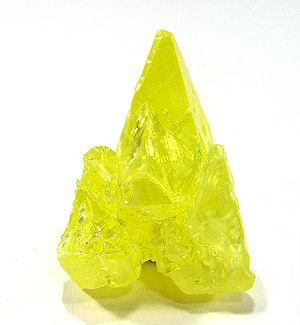 鉄+硫黄➔硫化鉄　　　　Fe+S➔FeS他の例はIワークP30参照( ﾟДﾟ)「さっき話題になった分解もやってみよう！」酸化銀➔銀+酸素Ag2O➔Ag+O2　　　　　（-Ag、+O）　　↓「➔」の右と左を数合わせする　　　2Ag2O➔4Ag+O2　（質量保存の法則）炭酸水素ナトリウム➔　　　　　　　+　　　　　+NaHCO3➔Na2CO3+H2O+CO2　　　　　　　　　↓2NaHCO3➔Na2CO3+H2O+CO2※Ag2OやNaHCO3といった長い化学式も覚えるしかないだから化学式を覚えることは必須条件Step4　酸素が関わる化学変化簡単です！さっきやった化学反応式に酸素が加わっただけ酸化と還元、あったよねそんなの。どんな意味だったっけ？　Ex.酸化の例マグネシウムを燃やしてみたら空気中の酸素と結びついた！マグネシウム+酸素➔酸化マグネシウムMg+O2➔MgO2Mg+O2➔2MgO　Ex.還元の例酸化銅+炭素➔銅+二酸化炭素CuO+C➔Cu+CO22CuO+C➔2Cu+CO2POINT（まとめ）・まず化学式にする（化学式を覚えていることが必要）・左右の原子の数を確認する・足りない原子または分子を倍にすることで補う